Поступление в норвежские вузыОпубликовано DrupalAdmin в 18.12.2010 12:48:25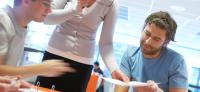 В норвежский вуз поступить вполне реально. Правда, требования несколько разнятся от страны к стране, но они не содержат чего-либо сверхъестественного. Прежде всего, это определённый уровень образования с родины и знание норвежского/английского. Итак, определяемся, кто вы и откуда?Если вы – житель Евросоюза,а поскольку статья пишется для русскоговорящих, то проживаете, вероятнее всего в Латвии, Литве или Эстонии, и в этом случае вам достаточно иметь местное среднее образование вкупе со знанием норвежского и английского.Вы берёте свой аттестат (литовцы – Brandos Atestatas, латыши – Atestäts par visparejo videjo izglitibu, эстонцы – Löputunnistus + Riigieksamitunnistus или Gumnaasiumi/Keskooli löputunnistus) и переводите его на норвежский или другой скандинавский язык, либо на английский.Прикладываете документ о сдаче норвежского (бергенский тест – не менее 500 баллов, тест III-го уровня при университете – с оценкой не ниже С, либо экзамен по норвежскому из норвежской средней школы).Плюс документ о сдаче английского – тест TOEFL или IELTS, документ о сдаче экзамена в норвежской школе, конечно, тоже подходит. Подходит также справка из вашей школы, что вы изучали английский не менее 7 лет. Внимание, справки о международных тестах должны быть не старше двух лет и иметь определённое количество баллов. Например, TOEFL, сданный по Интернету – не менее 60.Срок подачи документов – до 1 марта. Помните, что дослать необходимые документы можно и позже (например, вы сдаете норвежский в мае), главное – в срок зарегистрировать заявление здесь www.samordnaopptak.no/SWВы проживаете в России, Украине и в других не-евросоюзных странахВы тоже можете поступить в норвежский университет или высшую школу. Тут есть два пути: условно бесплатный и условно платный. Бесплатный: вам удалось попасть в программу по обмену через ваш родной российский (украинский и т. д.) вуз, либо вы получили возможность для учебы через одну из международных программ, например Erazmus: www.uio.no/english/studies/admission/exchange/erasmus
ec.europa.eu/education/erasmus/doc1051_en.htmПодобных программ несколько: Nordplus/Nordlys, EEA, Hecua, Fullbright. Информацию по двустороннему обмену или по программам по-английски смотрим здесь:
www.uio.no/english/studies/admission/exchange/bilateralМногие из интернациональных студентов даже стипендию могут получать.
www.lanekassen.no/Toppmeny/Languages/English/Financial-support-for-foreign-students/Who-is-eligibleНо если вы после обучения не покинете Норвегию, а, например, выйдете замуж или устроитесь на работу, то должны будете выплачивать денежки обратно. Чтобы стипендия списалась полностью, надо прожить вне Норвегии после учебы не менее десяти лет.
www.uio.no/english/studies/admission/exchange/eea-programme
Платный: собственно, платным-то и не является. Образование в Норвегии бесплатно, в том числе и высшее (за исключением частных школ и университетов). Деньги нужны вам лично на собственное проживание во время обучения. На 2010-11 учебный год сумма эта составляла 89 000 норвежских крон, каждый год она корректируется, но, вообще-то, незначительно. Если эти деньги – сумма для вас реальная, готовим документы.www.uio.no/english/student-life/budgetОсобо отметим, что для поступления необходимо иметь хотя бы один год высшего образования с родины, таково требование. Нам понадобится аттестат о среднем образовании, диплом с приложением либо зачетная книжка (выписка из зачетной ведомости), а также сертификат международного экзамена по английскому TOEFL или просто справка из средней школы, что вы изучали английский не менее семи лет. Обращаю ваше внимание, что справка эта годится в том случае, если вы – гражданин России, Украины и некоторых других стран, для остальных стран без TOEFL не обойтись.Отдельно замечу, что в приложении к диплому должны быть указаны не только оценки, но и количество часов обучения для каждого предмета или практики. Если у вас диплом с приложением старого образца, обратитесь в архив своего вуза, они выдадут вам точно такое же приложение, но с часами и, скорее всего, будут в курсе, что и зачем вы от них хотите.Документы собраны? Переводим их на норвежский/другой скандинавский язык или английский. Отправляем в sammordnaopptak, ждём ответа.Срок подачи документов на осенний семестр – 1 февраля, электронная форма доступна с конца ноября.И лишь после получения долгожданного места вы должны положить ваши денежки на специальный счёт, после чего вам откроют студенческую визу. Раньше отдельно взятые личности занимали денег на недельку, чтобы только показать их наличие на своем счету, и этого было достаточно. Теперь этот номер не проходит. Деньги помещаются на специальный счёт, откуда вы будете их снимать постепенно в процессе проживания и учёбы..Цитирую участника форума: "Я студент университета Осло. Я поступил. Мне присылали документы, в них было написано, что на открытый для меня университетом банковский счёт к 5 июня надо перевести 81400 крон. Иначе мне не дадут визу. И только в августе деньги можно снять. До этого момента универ не позволяет снимать деньги. По вашему первому прибытию в универ в августе вы можете получить чек на 15000 крон и не больше. И только в 20-х числах августа вы можете попросить перевести все ваши деньги на другой счёт".Вы уже в НорвегииДля начала разберёмся с вашим статусом. Если ваш вид на жительство дает право на ПМЖ, то вы готовите и переводите документы в том же комплекте, что описано выше, и посылаете их куда? Правильно, в sammordnaopptak. Денег на счету вам иметь не надо, и очень возможно, что вам будут платить стипендию, но об этом отдельный разговор с конторой под названием Lånekassen.Если с вашим видом на жительство на ПМЖ рассчитывать не приходится (здесь более всего речь идёт об о-пэр), то готовьте 89 000 – вы практически полностью попадаете под правила поступления для граждан неевропейских стран.Норвежский язык – как без него?Можно и без него, оказывается. Например, в университете Осло более 800 предметов читается на английском.
www.uio.no/english/studies/coursesЕсли вы поступили как интернациональный студент, вы имеете право на курс норвежского языка при университете.Есть также магистерские программы, целиком и полностью читаемые на английском.Стать мастером!Мастером называется норвежский магистр. Кто уже имеет высшее образование и не собирается переучиваться полностью, намерен продолжать работать по своей специальности, может подать документы на магистерскую программу / mastergrad.Стоит ли говорить, что профиль норвежского образования должен полностью соответствовать уже имеющемуся, если вы поступаете на магистерскую программу. При малейшем сомнении у вас попросят учебный план по вашей специальности. А это много страниц текста, который надо будет перевести на норвежский или английский. Взять учебный план можно в вашем вузе, особо продвинутые заведения размещают их в Интернете. И даже в этом случае вы можете получить ответ, что вам не хватает пары-тройки предметов, чтобы вы могли обучаться на магистра.Документы в данном случае подаются в конкретный вуз, на конкретный факультет. Можно и на несколько. Также прикладываются документы, подтверждающие знание английского. Норвежский нужен в том случае, если ваша программа идет на нём. О тестах по английскому и норвежскому читаем выше.Сроки подачи документов на мастера: 1 декабря для "не-европейцев" и 15 апреля для европейцев.Вы – "норвежец" по образованию?Итак, вы решили поступить в норвежский вуз. Если вы закончили норвежскую школу (videregående skole), я думаю, особых вопросов у вас не возникнет, вперёд – на сайт www.samordnaopptak.no, и подавайте заявление вкупе с документами.Срок подачи – 15 апреля, на некоторые специальности (полицейская школа, например) – раньше.Елена СтуденниковаTolk Info Service
